муниципальное автономное дошкольное образовательное учреждение                       Городского округа «город Ирбит» Свердловской области «Детский сад №23»Организация центра театральной деятельностиТеатр-это волшебный мир.
Он дает уроки красоты, морали и нравственности.
А чем они богаче, тем успешнее идет развитие духовного мира детей" 
                                                                                                    Б. М. ТепловЧто помогает развивать театрализованная деятельность? - художественный вкус -творческие способности - память, интеллект -артистические навыки, детскую фантазию, эмоциональную сферу -интерес к литературе - формирует дружеские взаимоотношения -повышает уверенность в себеЦель: создание условий для организации театрализованной деятельности как средство развития творческой активности детейХудожественно-творческий центр в  группе «Фантазёры»: театральный, музыкальный, центр ряжения, центр изодеятельности.Проектирование предметно-развивающей среды: основные цели и задачи учебно-воспитательной работы в данный месяц, направления углубленной работы группы, время года, темы занятий соответствующего цикла, интересы детей, состояние самого материала (изношенность, своевременность). Многофункциональность, эстетичность, доступность всего предлагаемого материала.В нашей группе изготовлено многообразных видов театра: пальчиковый театр, настольный театр (различные виды), театр мягкой игрушки (этюды с предметами) театр БИ-БА-БО, театр деревянной игрушки, театр на палочках,  варежковый театр, кукольный театр, театр на дисках, театр ложек, маски, ширмы, декорации и другие.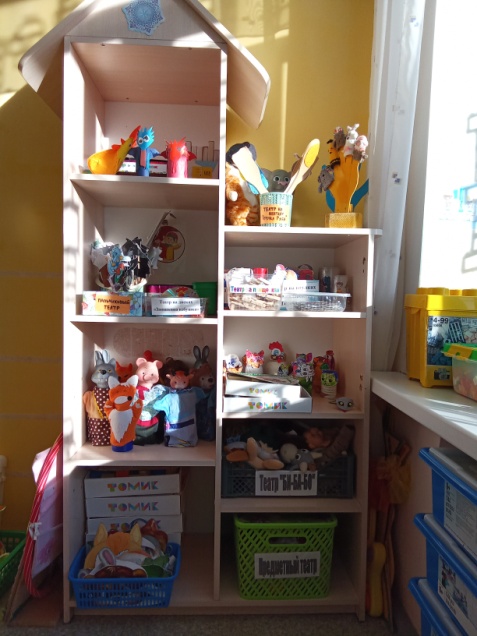 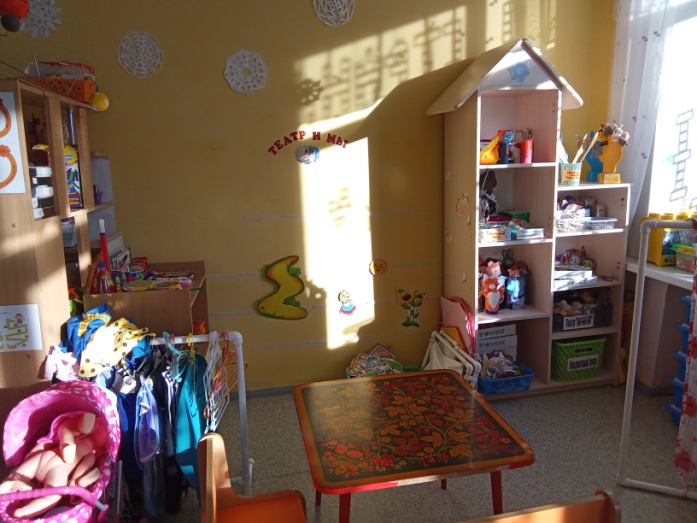 